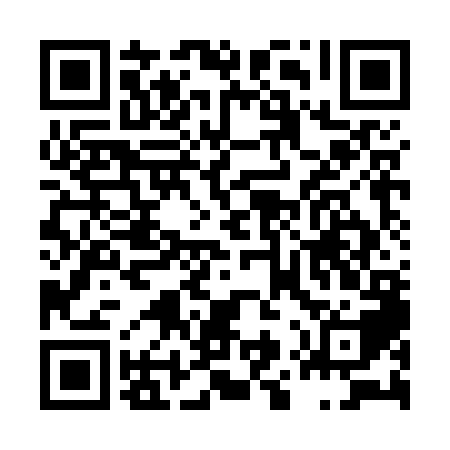 Ramadan times for Taraz, KazakhstanMon 11 Mar 2024 - Wed 10 Apr 2024High Latitude Method: Angle Based RulePrayer Calculation Method: Muslim World LeagueAsar Calculation Method: ShafiPrayer times provided by https://www.salahtimes.comDateDayFajrSuhurSunriseDhuhrAsrIftarMaghribIsha11Mon4:594:596:3312:253:406:166:167:4512Tue4:574:576:3212:243:416:186:187:4613Wed4:564:566:3012:243:426:196:197:4814Thu4:544:546:2812:243:436:206:207:4915Fri4:524:526:2612:233:436:216:217:5016Sat4:504:506:2512:233:446:226:227:5117Sun4:484:486:2312:233:456:246:247:5318Mon4:464:466:2112:233:456:256:257:5419Tue4:444:446:1912:223:466:266:267:5520Wed4:424:426:1812:223:466:276:277:5721Thu4:414:416:1612:223:476:286:287:5822Fri4:394:396:1412:213:486:296:297:5923Sat4:374:376:1212:213:486:316:318:0124Sun4:354:356:1112:213:496:326:328:0225Mon4:334:336:0912:203:496:336:338:0326Tue4:314:316:0712:203:506:346:348:0527Wed4:294:296:0512:203:516:356:358:0628Thu4:274:276:0312:203:516:366:368:0729Fri4:254:256:0212:193:526:386:388:0930Sat4:234:236:0012:193:526:396:398:1031Sun4:214:215:5812:193:536:406:408:121Mon4:194:195:5612:183:536:416:418:132Tue4:174:175:5512:183:546:426:428:143Wed4:154:155:5312:183:546:436:438:164Thu4:134:135:5112:183:556:446:448:175Fri4:114:115:5012:173:556:466:468:196Sat4:094:095:4812:173:566:476:478:207Sun4:074:075:4612:173:566:486:488:228Mon4:044:045:4412:163:576:496:498:239Tue4:024:025:4312:163:576:506:508:2510Wed4:004:005:4112:163:576:516:518:26